What is your water footprint? 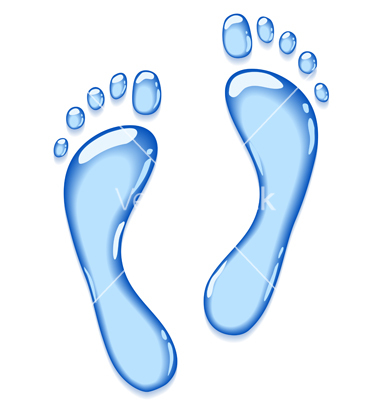 By calculating your water footprint, you can find out how much of the world's water resources are consumed by your way of life. Even though there is still plenty of water in most of the Western countries, many of our daily products contain virtual or hidden water. Virtual water may have been consumed in countries where water is scarce. For example, one cup of coffee contains up to 140 liters of virtual water used in the production! Your water footprint reveals not only the water you use directly (in washing, for example), but also the amount of virtual water you consume. 1. Go to the following website and answer the questions about your or your family. Many of these questions may relate to your household, for example you do not own a car. Be Honest! 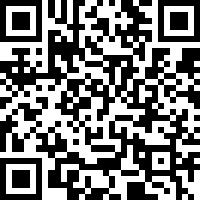 http://www.watercalculator.org/2. What is your Water Footprint? 	Your water footprint is: _______________________ gal/ day	Indoor water use: _______________________ gal/ day	Outdoor water use: ______________________ gal/ day	Virtual/ indirect water use: _________________ gal/day3. In which of these do you have the most control over? Why?4. What are two ways you can control your water use and reduce your water footprint? Objective: Define the direct and indirect use of water. Identify ways we use water indirectly (also called virtual water) and directly. A. VocabularyDirect use of water-  Indirect use of water-B. Ways we may use water directly.C. Ways we may use water indirectly.Use the following resources to identify information about these water users:	https://www3.epa.gov/watersense/our_water/water_use_today.html	http://www.discoverwater.org/we-all-use-water/	http://www.gracelinks.org/blog/5197/hidden-water-8-ways-we-use-water-that-might-surprise-you	GoogleFinished!!  Find out how much water is used to make different items. Use the following link:  http://water.usgs.gov/edu/activity-watercontent.html	Then Find your Water Footprint. See directions on pg. ________ of your notebook.WildlifeHow is water used by these water users? Be specific!In what ways are you connected to these water users? Three!!!AgricultureHow is water used by these water users? Be specific!In what ways are you connected to these water users? Three!!!MiningHow is water used by these water users? Be specific!In what ways are you connected to these water users? Three!!!LoggingHow is water used by these water users? Be specific!In what ways are you connected to these water users? Three!!!BusinessHow is water used by these water users? Be specific!In what ways are you connected to these water users? Three!!!TransportingHow is water used by these water users? Be specific!In what ways are you connected to these water users? Three!!!RecreationHow is water used by these water users? Be specific!In what ways are you connected to these water users? Three!!!PowerHow is water used by these water users? Be specific!In what ways are you connected to these water users? Three!!!CommunityHow is water used by these water users? Be specific!In what ways are you connected to these water users? Three!!!Water UsersHow is water used by these water users? Be specific!In what ways are you connected to these water users? Three!!!AgricultureMiningLoggingTransporting/ ShippingBusiness/ IndustryWildlifeRecreationPower GenerationCommunity